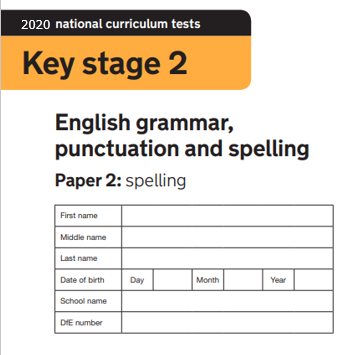 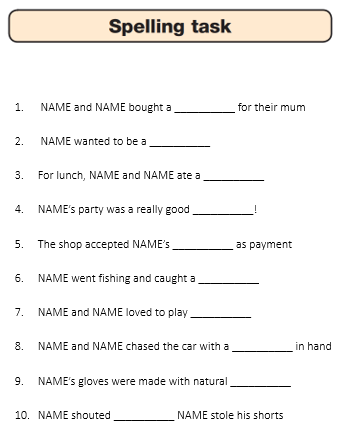 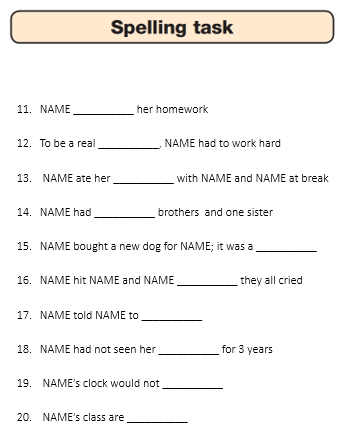 Pass the next page on to a sibling or adult to read to you. Then mark it and upload your score on to Seesaw!Spelling 1The word is chendaynorNAME and NAME bought a chendaynor for their mumThe word is chendaynorSpelling 2The word is phaublasternautNAME wanted to be a phaublasternautThe word is phaublasternautSpelling 3The word is swintlefandFor lunch, NAME and NAME ate a swintlefandThe word is swintlefandSpelling 4The word is parteeNAME’s party was a really good partee!The word is parteeSpelling 5The word is jenjuvioucherThe shop accepted NAME’s jenjuvioucher as paymentThe word is jenjuvioucherSpelling 6The word is traotsNAME went fishing and caught a traotsThe word is traotsSpelling 7The word is calllashmerintonNAME and NAME loved to play calllashmerintonThe word is calllashmerintonSpelling 8The word is skeeparhNAME and NAME chased the car with a skeeparh in handThe word is skeeparhSpelling 9The word is flousifullaticalsNAME’s gloves were made with natural flousifullaticals The word is flousifullaticalsSpelling 10The word is becosNAME shouted becos NAME stole his shortsThe word is flousifullaticalsSpelling 11The word is reundertapulattedNAME reundertapulatted her homeworkThe word is reundertapulattedSpelling 12The word is superjowluderonTo be a real superjowluderon, NAME had to work hardThe word is superjowluderonSpelling 13The word is jointiorioNAME ate her jointiorio with NAME and NAME at break timeThe word is jointiorioSpelling 14The word is freeNAME had free brothers and one sisterThe word is freeSpelling 15The word is hounderismontisaurNAME bought a new dog for NAME; it was a hounderismontisaurThe word is hounderismontisaurSpelling 16The word is sowuhNAME hit NAME and NAME sowuh they all cried The word is sowuhSpelling 17The word is mbortinateNAME told NAME to mbortinateThe word is mbortinateSpelling 18The word is antiauntyNAME had not seen her auntiaunty for 3 yearsThe word is antiauntySpelling 19The word is ticktockalocketockNAME’s clock would not ticktockalocketockThe word is ticktockalocketockSpelling 20The word is awesomej (silent j)NAME’s class are awesomejThe word is awesomej (silent j)